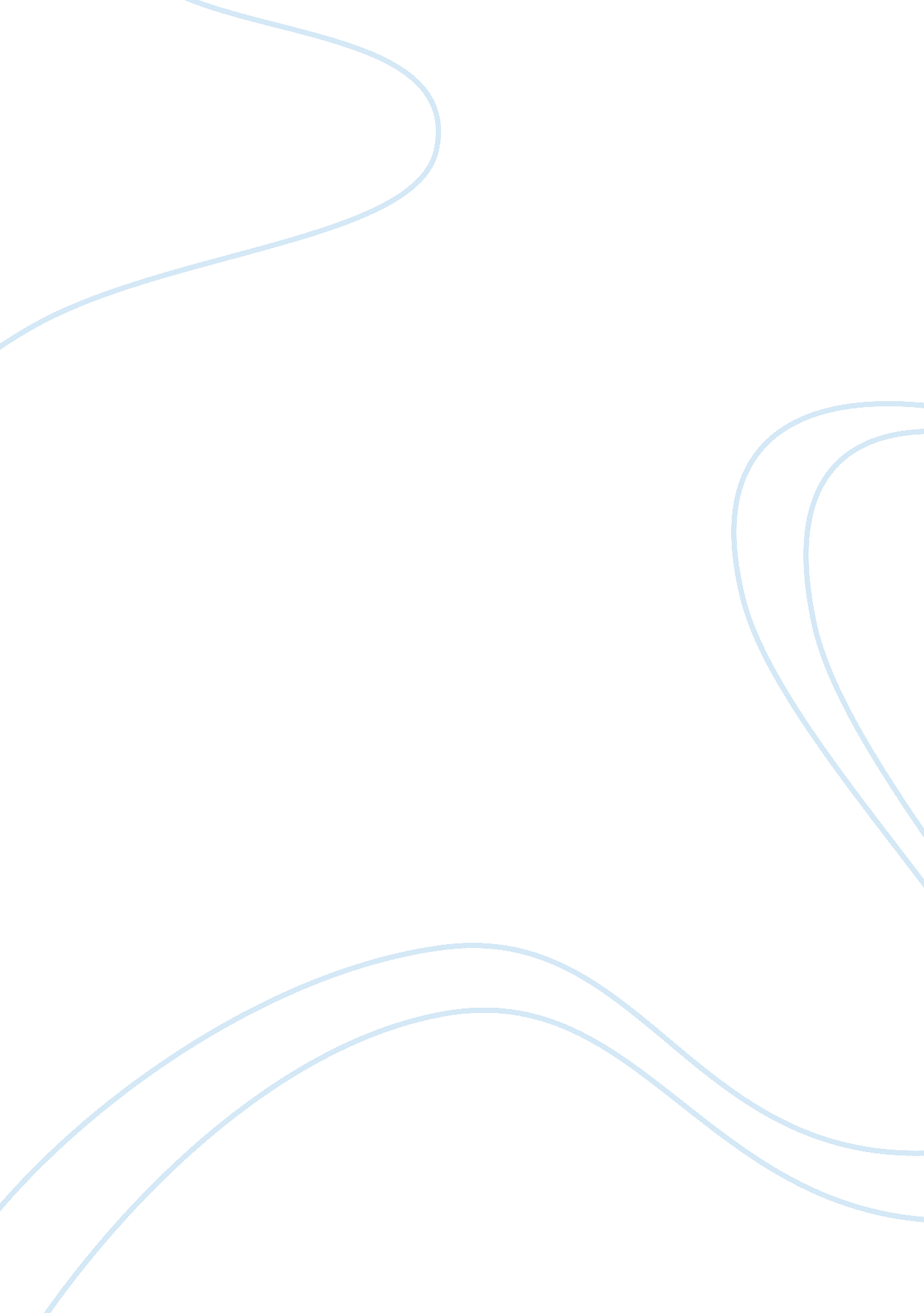 The reason i jump summaryEducation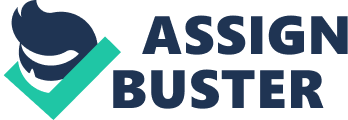 The book “ The reason I jump” ed by Naoki Higashida is a book that is very unique from different perspectives and angles. Its significance can be drawn on multiple accounts. It is helpful with regard to allowing the understanding and good relationship building between the elders and the young ones who are driven by the ideas of autism. The story follows the life events and the manner of thinking of a thirteen year old child who is motivated by the ideas of autism. 
The questions such as why do the people with such trait of personality depict a character and expressive way that is often termed as weird and high in pitch, another question asked is why does one feel the need to put things in place and in order, things as small as the toys and other playing items. 
The book gives an account of a thirteen year old. The book and its script have attracted large number of customers and citizens on account of their interest and affiliation they find within the book. The book has gained massive accolades in Eastern sphere as well where large numbers of people have purchased the book. 
Other questions asked by the young boy include his views and opinions regarding the feelings he gets when he looks towards the sky. According to him, it gives him a sense of aspiration and desire to reach to the sky, in another way, a sign of life within. 
The theme of the book is designed and narrate in such a way that it allows addressing and asking the questions that are often taken for granted. The mention and narration of such questions is important on multiple accounts, it enables the individuals gaining the courage and getting the ability of being able to think and talk of issues and points that were previously ignored or little considered. Basic questions have been asked with hope and aspiration of wanting to change the pre conceived and perhaps brings about a change in a positive manner towards the overall well being of mankind and society as a whole. 
The ideas that are little felt and expressed by other souls are broadly highlighted and the teenager expresses them in a very positive manner. This positivity is however expressed in a subtle way which includes understanding and deciphering his own ideas and views that may not be clearly understood otherwise. 
The book stands as a transformational piece of work that has been quoted and mentioned to have impacted the lives of many people who have come across it. The mere message of autism against self wishes and desires is highly important and serves the purpose of humanity and goodwill towards other fellow beings. 
The book will help the students as well as the instructing individuals in a manner allowing them to think of others. Providing them with the best means and ensuring that they have best means of accomplishment and knowledge based atmosphere, all these will make up for the real message and objectives that can be imparted through the book and the theme that is contained within (Higashida, 2013). 
References: 
Higashida, N. (2013). The Reason I Jump: The Inner Voice of a Thirteen-Year-Old Boy with Autism. Random House Publishing Group 